UNITED STATESSECURITIES AND EXCHANGE COMMISSIONWASHINGTON, D.C. 20549FORM 8-KCURRENT REPORTPURSUANT TO SECTION 13 OR 15(d) OFTHE SECURITIES EXCHANGE ACT OF 1934Date of Report (Date of earliest event reported): April 14, 2022WORLD FUEL SERVICES CORPORATION(Exact name of registrant as specified in its charter)Florida1-953359-24594279800 N. W. 41st. Street,Miami,Florida33178(Address of principal executive offices)(Zip Code)Registrant’s telephone number, including area code: (305) 428-8000Check the appropriate box below if the Form 8-K filing is intended to simultaneously satisfy the filing obligation of the registrant under any of the following provisions:☐Written communications pursuant to Rule 425 under Securities Act (17 CFR 230.425)☐Soliciting material pursuant to Rule 14a-12 under the Exchange Act (17 CFR 240.14-12)☐Pre-commencement communications pursuant to Rule 14d-2(b) under the Exchange Act (17 CFR 240.14d-2(b))☐Pre-commencement communications pursuant to Rule 13e-4(c) under the Exchange Act (17 CFR 240.13e-4(c))Indicate by check mark whether the registrant is an emerging growth company as defined in Rule 405 of the Securities Act of 1933 (§230.405 of this chapter) or Rule 12b-2 of the Securities Exchange Act of 1934 (§240.12b-2 of this chapter). Emerging growth company ☐If an emerging growth company, indicate by check mark if the registrant has elected not to use the extended transition period for complying with any new or revised financial accounting standards provided pursuant to Section 13(a) of the Exchange Act. ☐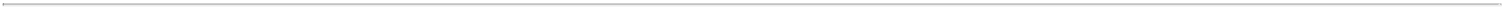 Item 7.01. Regulation FD DisclosureOn April 14, 2022, World Fuel Services Corporation (the “Company”) issued a press release announcing that a conference call has been scheduled on Thursday, April 28, 2022 at 5:00 PM Eastern Time to discuss the Company’s first quarter results, as well as certain forward-looking information. The Company plans to release its first quarter results after the market closes on the same date. A copy of the press release is attached hereto as Exhibit 99.1.This information and the information contained in Exhibit 99.1 shall not be deemed “filed” for purposes of Section 18 of the Securities Exchange Act of 1934, as amended (the “Exchange Act”), or incorporated by reference in any filing under the Securities Act of 1933, as amended, or the Exchange Act, except as may be expressly set forth by specific reference in any such filing.Item 9.01. Financial Statements and Exhibits(d) Exhibits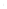 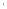 SIGNATURESPursuant to the requirements of the Securities Exchange Act of 1934, the registrant has duly caused this report to be signed on its behalf by the undersigned, thereunto duly authorized.Date: April 14, 2022	World Fuel Services Corporation/s/ Amy Quintana Avalos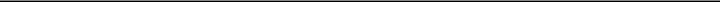 Amy Quintana AvalosSenior Vice President, Chief Corporate Counsel and Corporate SecretaryExhibit 99.1WORLD FUEL SERVICES CORPORATION TO HOSTFIRST QUARTER 2022 EARNINGS CONFERENCE CALLMIAMI--(BUSINESS WIRE) — April 14, 2022 — World Fuel Services Corporation (NYSE:INT) invites you to participate in a conference call with its management team on Thursday, April 28, 2022 at 5:00PM Eastern Time to discuss the Company’s first quarter results, as well as certain forward-looking information. The Company plans to release its first quarter results after the market closes on the same date.The live conference call will be accessible by telephone at (833) 562-0141 (within the United States and Canada) or (661) 567-1221 (International). The call ID is 6092758.The conference call will also be available via live webcast. The live webcast may be accessed by visiting the Company’s website at www.wfscorp.com and clicking on the webcast icon. An archive of the webcast will be available on the Company’s website two hours after the completion of the live call and will remain available until May 12, 2022.About World Fuel Services CorporationHeadquartered in Miami, Florida, World Fuel Services is a global energy management company involved in providing supply fulfillment, energy procurement advisory services, and transaction and payment management solutions to commercial and industrial customers, principally in the aviation, marine and land transportation industries. World Fuel Services also offers natural gas and electricity, as well as energy advisory services, including programs for carbon offsets, sustainability solutions and renewable energy alternatives. World Fuel Services sells fuel and delivers services to its clients at more than 8,000 locations in more than 200 countries and territories worldwide.For more information, visit www.wfscorp.com.Contact:Ira M. BirnsExecutive Vice President & Chief Financial OfficerorGlenn Klevitz, Vice President, Treasurer & Investor Relations428-8000 investors@wfscorp.comTitle of each classTitle of each classTrading Symbol(s)Trading Symbol(s)Name of each exchange on which registeredCommon Stock, par value $0.01 per shareCommon Stock, par value $0.01 per shareCommon Stock, par value $0.01 per shareINTINTNew York Stock ExchangeNo.ExhibitExhibitExhibitDescriptionDescriptionDescriptionNo.99.199.199.199.199.1Press Release, dated April 14, 2022Press Release, dated April 14, 2022Press Release, dated April 14, 2022104104104104Cover Page Interactive Data File, formatted in inline XBRL.Cover Page Interactive Data File, formatted in inline XBRL.Cover Page Interactive Data File, formatted in inline XBRL.